Name____________________________________   HOMEWORK January 10-14Put your initials by each night that your child practiced the following:_____ Monday			_____ Tuesday			_____ Thursday				         *Nightly Homework*1. Practice saying letter names and sounds. 2. Count numbers 1-50.3. Practice assigned Sight Word list in red reading folder. Monday:  Write a word that rhymes with the picture.     ________________                 _________________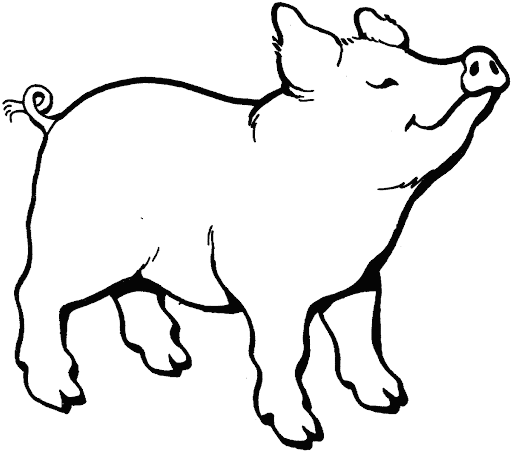 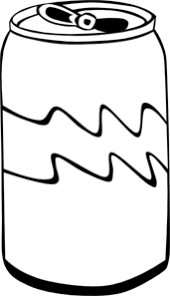     ________________              _________________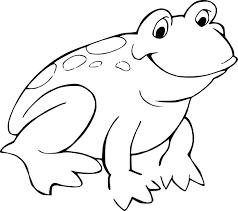 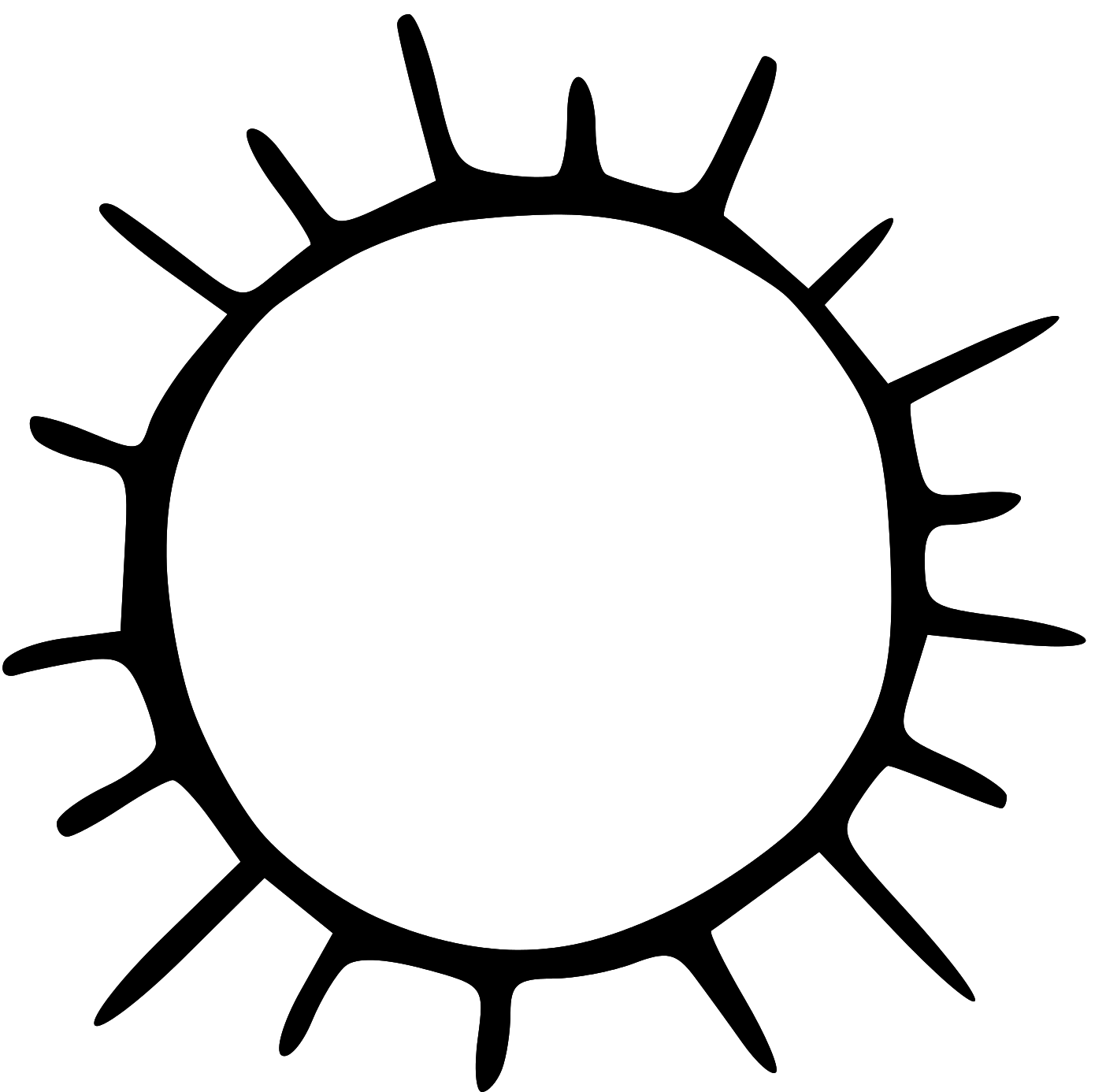 Practice writing your first and last name three times, capitalizing only the first letter of each name.  _____________________________________________________________Practice writing each spelling word three times.    dip		   fit		       him		     hid	         lid	_________	      _________	   _________	_________	     __________________       _________     _________      _________      __________________       _________     _________      _________      _________Tuesday: Sort the long and short sound of Uu. Draw a square around the long /u/ pictures and words and draw a circle around the short /u/ pictures and words.   cube		 mug		 tube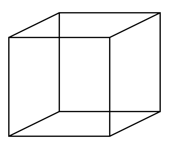 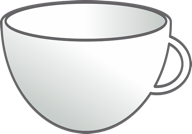 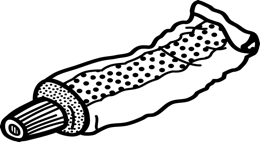  cup 		 unicycle		 run 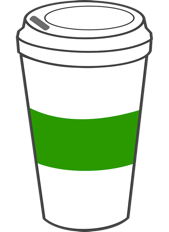 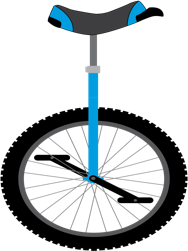 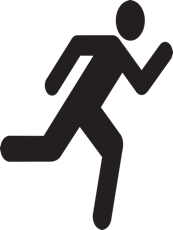 Add a letter to the beginning of each “-ug” to create a word.  Read the word, then draw and color the picture for each word.   Thursday: Blend the sounds together to make a word, write the word, then draw and color the picture. Start Right ReaderWords to KnowBig Bugs“Gus!  Look up. Gus!”“Sit, Gus!  Sit on the mat.”  Gus sat.Bugs are on the mat.Big bugs.“Look, Gus!  Big bugs!”Pam and Gus got up.“Run, Gus!  Big bugs!”Pam and Gus got up.“Run, Gus!  Run!”“No, big bugs!”“Not the figs!”“Not the nuts!”“Look, Gus!  Hot dogs and buns!”PhonemePhonemePhonemeWrite theWordDraw and color the Picture/c//a//t//s//u//n//d//o//g/lookup